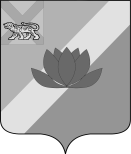 АДМИНИСТРАЦИЯ  ЛЕСОЗАВОДСКОГО ГОРОДСКОГО ОКРУГАФИНАНСОВОЕ УПРАВЛЕНИЕПРИКАЗ04.07. 2016 года                          	г.Лесозаводск                                         	 № 12На основании статьи 20 Бюджетного кодекса Российской Федерации,  приказа Министерства финансов Российской Федерации от 01.07.2013 г. № 65н «Об утверждении Указаний о порядке применении бюджетной классификации Российской Федерации»,  ПРИКАЗЫВАЮ:1. Закрепить за главными администраторами доходов бюджета Лесозаводского городского округа:983 Администрация Лесозаводского городского округа следующие доходные источники:983 2 02 03121 04 0000 151 «Субвенции бюджетам городских округов на проведение Всероссийской сельскохозяйственной переписи в 2016 году».2. Довести настоящий приказ до Управления Федерального казначейства по Приморскому краю, Администрация Лесозаводского городского округа в трехдневный срок со дня его подписания.3. Разместить настоящий приказ на сайте городского округа в трехдневный срок со дня его подписания.4. Настоящий приказ вступает в силу со дня его подписания.	5. Контроль за исполнением настоящего приказа оставляю за собой.Начальник финансового управления				   	 В.Г.СинюковаО внесении изменений в состав закрепленных за главнымиадминистраторами доходов бюджета Лесозаводского городского округа кодов классификации  доходов бюджета Лесозаводского городского округа